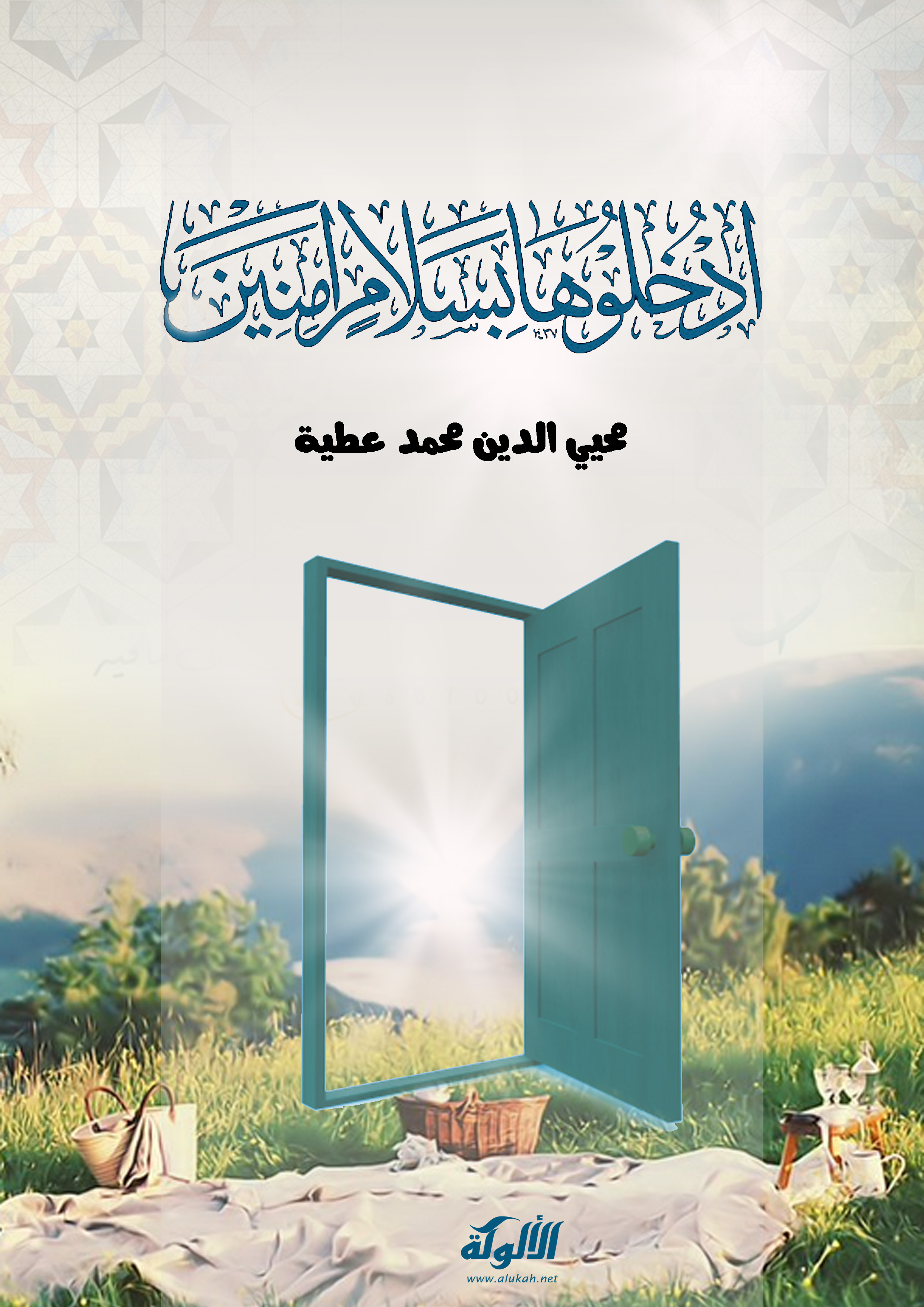  ادْخُلُوهَا بِسَلامٍ آمِنِينَ إعدادمحيي الدين محمد عطيةادْخُلُوهَا بِسَلامٍ آمِنِينَقال تعالى { وَسِيقَ الَذينَ اتَّقَوْا رَبَّهُمْ إِلَى الجنّة زُمَراً}.() فبعد أن يهذب أهل الجنّة، وينقّوا عند قنطرة التهذيب، ويكونوا على خلق رجل واحد، لا اختلاف بينهم، ولا تباغض، ولا تحاسد، يساقون إلى الجنّة على نجائب لم ير الخلائق مثلها، عليها رحائل من ذهب، فيركبون عليها جماعة بعد جماعة، المقرّبون، ثم الأبرار، ثم الذين يلونهم، ثم الذين يلونهم كل طائفة مع من يناسبهم، الأنبياء مع الأنبياء، والصديقون مع الصديقين، والشهداء مع أضرابهم، والعلماء مع أقرانهم، كل صنف مع صنف، وكل زمرة تناسب بعضها بعضا، وتؤنس بعضها بعضها، يحيطهم ملائكة النور، يزفونهم كما تزف العروس في ليلة زفافها، لباسهم من نور يتلألأ، ترى على وجوههم نضرة النّعيم، فإذا ما انتهوا إلى باب من أبواب الجنّة، وجدوا عنده شجرة، يخرج من تحت ساقيها عينان تجريان، فيعمدوا إلى إحداهما فيشربوا منها، فتذهب ما في بطونهم من أذى أو قذى أو بأس، ثم يعمدوا إلى الأخرى، فيتطهروا منها فتجرى عليهم نضرة النعيم، فلن تتغير أبشارهم بعدها أبدأ، ولن تشعث أشعارهم() كأنما دهنوا بالدهان، ثم ينتهوا إلى خزنة الجنّة،فيقولوا لهم: {سَلامٌ عَلَيْكُمْ طِبْتُمْ فَادْخُلُوهَا خَالِدِينَ}() ثم تتلقاهم الولدان بالأكواب والأباريق ومناديل السندس والإستبرق، يطوفون بهم كما يطوف ولدان الدنيا بالقريب يقدم من غيبته، فيقولون لهم: ابشروا بما أعد الله لكم من الكرامة. دخول الجنّة: فإذا ما وصل المؤمنون إلى أبواب الجنّة، وأرادوا دخولها، وجدوها مغلقة فيستشفعون بأولى العزم من الرسل، وكلهم يتأخر عن ذلك، حتى تقع الدلالة على خاتمهم وسيدهم وأفضلهم محمّد صلى الله عليه وسلم، فيقولون: يا نبي الله أنت الذي فتح الله لك، وغفر لك ما تقدم من ذنبك وما تأخر، وقد ترى ما نحن فيه فاشفع لنا إلى ربك فيقول: أنا صاحبكم، فيخرج يجوس() بين النّاس حتى ينتهي إلى باب الجنّة.() يقول الرسول صلى الله عليه وسلم " فآتى باب الجنّة، فآخذ بحلقة في الباب من ذهب، فأقرع الباب فيقول الخازن من أنت؟ فأقول أنا محمد، فيقول بك أمرت أن لا أفتح لأحد قبلك، فيفتح لى، فأرى ربّى عز وجل وهو على كرسيه، فأخر له ساجدا، فأحمده بمحامد لم يحمده بها أحد كان قبلي، وليس يحمده بها أحد بعدى، فيقال: يا محمّد أرفع رأسك، وسل تعطه، وقل تسمع واشفع تشفع، فأرفع رأسي فأقول: أي رب أمّتي أمّتي() فيقال: يا محمّد أدخل من أمتك من لا حساب عليهم من الباب الأيمن من أبواب الجنّة، وهم شركاء الناس فيما سوى ذلك من الأبواب، والذي نفسي بيده إن ما بين المصراعين من مصاريع الجنّة كما بين مكة وهجر، أو كما بين مكة وبصري() وفي رواية مسيرة أربعين سنة.() ولكل باب من أبواب الجنّة اسم مخصوص، باسم عباده من العبادات، باب الصلاة، وباب الزكاة،وباب الريان()، وباب الجهاد، وباب الوالدين، ويبدأ الملائكة الذين اصطفّوا على أبواب الجنّة بالنداء، على أهل كل عبادة، ليدخلوا من بابهم، فمن كان من أهل الصلاة، دعي من باب الصلاة، ومن كان من أهل الصدقة، دعي من باب الصدقة، ومن كان من أهل الجهاد، دعي من باب الجهاد، ومن كان من أهل الصيام، دعي من باب الريان، وهناك من يكرم من أهل الإيمان فيناديه ملائكة كل باب لأنه كان من السابقين في كل أبواب الخير بارا بوالديه سابقا في الصلاة، سابقا في الصوم، سابقا في الزكاة سابقا في الجهاد،وهنا يدعوهم الحق سبحانه وتعالى بالدخول إلى الجنّة في سلام الأمن والاطمئنان{ادْخُلُوهَا بِسَلامٍ آمِنِينَ}.() فتكون أول الأمم دخولا هي أمّة محمّد صلى الله عليه وسلم لحديث رسول الله صلى الله عليه وسلم " نحن الآخرون الأولون() يوم القيامة() فيدخل الفقراء أولا، ويحبس أغنياء المؤمنين نصف يوم بمقدار خمسمائة عام، تعويضا عن فترة حرمانهم في الدنيا، يقول الرسول صلى الله عليه وسلم " يدخل فقراء المسلمين الجنّة قبل أغنيائهم بنصف يوم وهو خمسمائة عام.() ولكن لا يلزم من سبق الفقراء في الدخول ارتفاع منازلهم عليهم، بل قد يكون المتأخر أعلى منزلة وإن سبقه غيره في الدخول، فإن الله لا يضيع أجر من أحسن عملا. وبعد أن يدخل أهل الجنّة الجنّة، تدخل عليهم الملائكة، من هنا ومن هنا مسلمين، مهنئين لهم، بما حصل لهم من الله من التقريب والإنعام والإقامة في دار السّلام، في جوار الصدّيقين، والأنبياء، والرسل الكرام، قال تعالى {وَالْمَلائِكَةُ يَدْخُلُونَ عَلَيْهِم مِّن كُلِّ بَابٍ سَلامٌ عَلَيْكُم بِمَا صَبَرْتُمْ فَنِعْمَ عُقْبَى الدَّارِ}() وإذا بالمنادى ينادى: يا أهل الجنّة، إنّ لكم أن تصحوا فلا تسقموا أبداً، وإنّ لكم أن تحيوا فلا تموتوا أبدا، وإنّ لكم أن تشبوا فلا تهرموا أبداً، وإنّ لكم أن تنعموا فلا تبأسوا أبداً.() وصف الجنّة:قال رسول صلى الله عليه وسلم " هي ورب الكعبة نور يتلألأ، وريحانة تهتز، وقصر مشيد، ونهر مطرد، وثمرة نضيجة، وزوجة حسناء جميلة، وحلل كثيرة، ومقام في أبد، في دار سليمة، وفاكهة وخضرة وحبرة() ونعمة في مَحَلّة عالية بهية ".()هي والله دار لا تقوم بالأثمان، ولا يغيرها ريب الزمان، ولا يذهب بها الحدثان() ملاطها() المسك ورضراضها() الدّر والمرجان ترابها الورس() والزعفران() سقفها عرش الرحمن وخدمها الولدان كلما اشتاقوا رأوا الرحمن تعالى.() أرضها: مرمرة بيضاء من فضة، كأنها مرآة، عرصتها () صخور الكافور وقد أحاط به المسك مثل كسبان() الرمل أنهار مطردة.()بنائها: 	لبنة من ذهب، ولبنة من فضة، وملاطها المسك الأذفر() وحصباؤها() اللؤلؤ والياقوت، وترابها الزعفران.() أبوابها:ثمانية أبواب، ما بين المصراعين مسيرة أربعين عاما() ولهذه الأبواب حلق، مكونة من ياقوت أحمر، قائمة على صفائح من ذهب، لما روى عن رسول الله صلى الله عليه وسلم وهو يحدث عن أهل الجنّة "وينتهون إلى باب الجنّة فإذا حلقة من ياقوتة حمراء على صفائح الذهب"() درجاتها: مائة درجة، ما بين كل درجتين مائة عام، والفردوس أعلاها درجة، ومنها تفجر أنهار الجنّة الأربعة، ومن فوقها يكون العرش.() وقد روى عن رسول الله صلى الله عليه وسلم إنه قال: الجنّة مائة درجة، فأولها من فضة أرضها فضة، ومساكنها فضة، وآنيتها فضة، وترابها مسك، والثانية من ذهب، أرضها ذهب، ومساكنها ذهب، وآنيتها ذهب، وترابها مسك، والثالثة من لؤلؤ، وآنيتها لؤلؤ، وترابها مسك، وسبعة وتسعون بعد ذلك، مالا عين رأت ولا أذن سمعت ولا خطر على قلب بشر.()سعتها:أدنى أهلها، من ينظر إلى جنانه، وأزواجه، ونعمه، وخدمه، وسرره، مسيرة ألف سنة.() قصورها:من لؤلؤ، فيها سبعون دارا من ياقوتة حمراء، في كل دار سبعون بيتا من زمردة خضراء، وفي كل بيت سبعون سريرا، على كل سرير سبعون فراشا من كل لون، على كل فراش امرأة، وفي كل بيت سبعون مائدة، على كل مائدة سبعون لونا من طعام، في كل بيت سبعون وصيفا ووصيفة.() نورها:ما رأيت الساعة التي يكون فيها طلوع الشمس فذلك نورها، إلا أنه ليس فيها شمس ولا زمهرير.() بيوتها:من أساسها إلى سقفها مائة ألف ذراع، مبنية على جندل اللؤلؤ والياقوت.() خيامها:الخيمة من لؤلؤة واحدة، مجوفة، لها سبعون بابا من در() طولها في السماء ستون ميلا، وعرضها ستون ميلا، للمؤمن فيها أهلون يطوف عليهم المؤمن،فلا يرى بعضهم بعضا.() غرفها: 	من أصناف الجوهر كله، شفافة، يرى ظاهرها من باطنها، وباطنها من ظاهرها، متألقة كأنها النجوم، بلغت حد الكمال في السعة والتمكين، فيها من النعيم واللذات والشرف مالا عين رأت ولا أذن سمعت.() أنهارها:أنهار من ماء، وأنهار من لبن، وأنهار من خمر، وأنهار من عسل، تنحدر من الفردوس الأعلى وتمر بالجــنان، قال تعالى {مَثَلُ الجنّة الَتِي وُعِدَ المُتَّقُونَ فِيهَا أَنْهَارٌ مِّن مَّاءٍ غَيْرِ آسِنٍ وَأَنْهَارٌ مِّن لَّبَنٍ لَّمْ يَتَغَيَّرْ طَعْمُهُ وَأَنْهَارٌ مِّنْ خَمْرٍ لَّذَّةٍ لِّلشَّارِبِينَ وَأَنْهَارٌ مِّنْ عَسَلٍ مُّصَفي وَلَهُمْ فِيهَا مِن كُلِّ الثَّمَرَاتِ وَمَغْفِرَةٌ مِّن رَّبِّهِمْ}.() والكوثر نهر في الجنّة حافتاه من ذهب ومجراه على الدر والياقوت، تربته أطيب من المسك، وماؤه أحلى من العسل وأبيض من الثلج.() أشجارها:ما فيها شجرة إلا وساقها من ذهب() فروعها من زبرجد ولؤلؤ، ثمرها أمثال القلال() ألين من الزبد، وأحلى من العسل، ورقها أحسن ما يكون من رقائق الحلل() ظلها يسير فيه الراكب الجواد المسرع في الجري مائة عام، لا يقطعها. نخلها:جذوعها من زمرد خضر، وكربها() ذهب أحمر، وسعفها() كسوة لأهل الجنّة منها مقطعاتهم وحللهم، وثمرها أمثال القلال ليس فيها عجم أى نوى، أحلى من العسل وألين من الزبد.() طيرها: أمثال البخت، أي الإبل ترعى في شجر الجنّة، طير ناعمة وأكلتها أنعم منها.() هذا بعض ما ذكر عن الجنّة، وأحوالها من الناحية الحسية، أما الناحية الجمالية والمعيشة، فلا يمكن وصفها بمفهومنا العصري ولا بكل وسائل المعيشة التكنولوجية والإلكترونية الحديثة، أو ما يستحدث، لأنه ليس في الدنيا شيء مما في الجنّة إلا الأسماء يقول الله تعالى " أعددت لعبادي الصالحين مالا عين رأت ولا أذن سمعت ولا خطر على قلب بشر() ويقول سبحانه {فَلاَ تَعْلَمُ نَفْسٌ مَّا أُخْفِيَ لَهُم مِّن قُرَّةِ أَعْيُنٍ جَزَاءً بِمَا كَانُوا يَعْمَلُونَ}.() أوصاف أهل الجنّة:أهل الجنّة أبناء ثلاثة وثلاثون سنة، لا يزيدون عليها أبدا، طولهم ستون ذراعا، وعرضهم سبعة أذرع() والحكمة في الطول والعرض، كما يقول ابن القيم رحمه الله، أنه أبلغ في استيفاء اللذات، حتى أن الرجل يعطى قوة مائة رجل، في الأكل والشرب والشهوة والجماع () وجوههم كالقمر ليلة البدر، كلما ازدادوا خلوداً، ازدادوا حسناً، وجمالاً، وشباباً، ونضارةً، وقوةً، وكمالاً، وازدادت لهم الجنّة حسناً وبهاءً، وطيباً وضياءً، وكانوا أرغب فيها وأحرص عليها، فكانت لهم أعز وأغلى وألذ. طيبة روائحهم من غير طيب، أحسن من المسك وأطيب من العنبر، يرشح من أجسادهم عرق أطيب من كل طيب، لا يبولون، ولا يتغوطون ولا يتفلون ولا يتمخطون، ليس لهم شعر عانة، ولا شعر إبط، وإنما شعرهم في الرأس والحاجبين، وأهداب العينين، قلوبهم على قلب رجل واحد، لا تباغض ولا تحاسد بينهم، أخلاقهم على خلق رجل واحد، لا تفتر هممهم ولا تكل ألسنتهم عن التقديس والتعظيم لله عز وجل، ولا يعتريهم القلق ولا يصل إليهم الهم ولا يمر عليهم الغم ولا تضيق صدورهم ولا تستوحش نفوسهم ولا تذهل عقولهم ولا ترتاع قلوبهم، لو أن رجلا من أهل الجنّة اطّلع فبدأ أساوره، لطمس ضوءه ضوء الشمس، ولو أن امرأة من نساء أهل الجنّة اطّلعت إلى الأرض، لأضاءت ما بينها ولملأت ما بينهما ريحاً.() أحاديث صحيحة في وصف أهل الجنّة: 	الحديث الأول:  قال صلى الله عليه وسلم " ما من أحد يموت سقطاً() ولا هرماً() إلا بعث() ابن ثلاث وثلاثين سنة".() الحديث الثاني:قال صلى الله عليه وسلم " إن أول زمرة يدخلون الجنّة على صورة القمر ليلة البدر ثم الذين يلومهم على أشد كوكب درى في السماء إضاءة، لا يبولون ولا يتغوطون ولا يتفلون ولا يتمخطون، أمشاطهم الذهب، ورشحهم المسك، ومجامرهم الألوة، وأزواجهم الحور العين، أخلاقهم على خلق رجل واحد، على صورة أبيهم آدم ستون ذراعا في السماء".() الحديث الثالث:قال صلى الله عليه وسلم أول زمرة() تدخل الجنّة، على صورة القمر ليلة البدر، والذين على أثرهم كأشد كوكب درى() في السماء إضاءة، قلوبهم على قلب رجل واحد، لا اختلاف بينهم، ولا تباغض ولا تحاسد، لكل امرئ منهم زوجتان كل واحدة منهما يرى مخ() سوقها من وراء لحمها من الحسن، يسبحون الله بكرة وعشيا، لا يسقمون ولا يمتخطون ولا يبصقون، آنيتهم الذهب والفضة وأمشاطهم الذهب ووقود مجامرهم الألوة.()() الحديث الرابع: 	قال صلى الله عليه وسلم " يدخل أهل الجنّة الجنّة جرداً() مرداً() بيضاً جعاداً() مكحلين أبناء ثلاث وثلاثين، وهم على خلق آدم ستون ذراعاً() في عرض سبعة أذرع".الحديث الخامس: قال صلى الله عليه وسلم " أهل الجنّة جرد مرد كحل() لا يفنى شبابهم() ولا تبلى ثيابهم.()() الحديث السادس: 	قال صلى الله عليه وسلم: من يدخلها ينعم() ولا يبأس() ويخلد لا يموت، لا تبلى ثيابه ولا يفنى شبابه.() الحديث السابع: قال صلى الله عليه وسلم " يأكل أهل الجنّة فيها ويشربون ولا يمخطون ولا يتغوطون ولا يبولون إنما طعامهم جشاء() ورشح كرشح المسك، يلهمون التسبيح والحمد كما يلهمون النفس".() الحديث الثامن: قال صلى الله عليه وسلم: إن الرجل من أهل الجنّة ليعطى قوة مائة رجل في الأكل والشرب والشهوة والجماع حاجة أحدهم عرق يفيض من جلده فإذا بطنه قد ضمر(). الحديث التاسع: 	قال صلى الله عليه وسلم " لو أن رجلا من أهل الجنّة اطلع() فبدا أساوره لطمس ضوء الشمس كما تطمس الشمس ضوء النجوم".() الحديث العاشر:قال صلى الله عليه وسلم " لو أ ن امرأة من نساء أهل الجنّة اطلعت()إلى الأرض، لأضاءت ما بينها ولملأت ما بينها ريحا.()نعيم أهل الجنّة:في الجنّة من النعيم، ما لا نتصوره، ومن الجمال مالا نحسه، عالم آخر فوق كل تصور العقل البشرى، لا يمكن لمفردات الكلام التي يستعملها البشر أن تصفه، أو تعبر عنه، قال تعالى: { فَلاَ تَعْلَمُ نَفْسٌ مَّا أُخْفِيَ لَهُم مِّن قُرَّةِ أَعْيُنٍ جَزَاءً بِمَا كَانُوا يَعْمَلُونَ}() وقال رسول الله صلى الله عليه وسلم " إن في الجنّة ما لا عين رأت ولا أذن سمعت ولا خطر على قلب بشر.() إن الإنسان يجد في الجنّة السعادة المطلقة، التي لا يدخل عليها ما يقطعها أو ينقص منها أو يفسد طعمها، إنها سعادة دائمة خالدة، لا تنفصل عن أهلها ولا ينفصلون عنها. وعطاء الله لعباده المؤمنين، أكبر وأكثر مما يتصور ويتخيل، بل أن ما ادخره الله لهم وأخفاه، عن عيون كل الخلائق، وأسماعهم، وقلوبهم أعظم وأكبر وأجل من كل ما أخبرهم الله به من النّعيم، وما وصفه لهم. مشاهد من نعيم الجنّة: المشهد الأول: 	لأهل الجنّة سرر من ذهب، مكللة بالزبرجد والدر والياقوت، عرض السرير مثل ما بين مكة وأيلة، وارتفاعه مسيرة خمسمائة عام، لكل سرير جناحان من زمرد أخضر، وعلى السرير سبعون فراشا حشوها النور، وظواهرها السندس،وبطائنها من إستبرق، فإذا أراد الرجل أن يجلس عليه، تواضع له حتى يجلس عليه، فإذا جلس عليه، ارتفع إلى مكانة، ثم ينوى الرجل في نفسه إضمار الجهة التي يحددها، وفي طرفة عين يجد نفسه في المكان الذي اختار الوصول إليه، بلا كلل، أو ملل، أو انتظار، أو سأم من تباعد المسافات، فإذا اشتاق الإخوان بعضهم إلى بعض، يسير سرير هذا إلى سرير هذا، حتى يجتمعا جميعا، فيتذكروا ما كان بينهم في الدنيا، وكيف كانت عبادة الله؟ وكيف كان فقراء أهل الدنيا وأغنياؤها؟ وكيف كان الموت؟ وكيف صاروا بعد طول البلى إلى الجنّة() وقد أخبر الله تعالى في القرآن الكريم بان أحد من أهل الجنّة يقول لإخوانه من أهل الجنّة: إني كان لي قرين في الدنيا ينكر البعث والدار الآخرة ويقول أئنك لمن المصدقين بأنا نبعث ونجازى بأعمالنا ونحاسب بها بعد أن مزقنا البلى وكنا تراباً وعظاماً ثم يقول لإخوانه هل أنتم مطلعون في النّار لننظر منزلة قريني هذا وما صار إليه() قال تعالى {فَأَقْبَلَ بَعْضُهُمْ عَلَى بَعْضٍ يَتَسَاءَلُونَ * قَالَ قَائِلٌ مِّنْهُمْ إِنِّي كَانَ لِي قَرِينٌ * يَقُولُ أَئِنَّكَ لَمِنَ المُصَدِّقِينَ * أَئِذَا مِتْنَا وَكُنَّا تُرَاباً وَعِظَاماً أَئِنَّا لَمَدِينُونَ * قَالَ هَلْ أَنتُم مُّطَّلِعُونَ * فَاطَّلَعَ فَرَآهُ فِي سَوَاءِ الجَحِيمِ * قَالَ تَاللَّهِ إِن كِدتَّ لَتُرْدِينِ * وَلَوْلا نِعْمَةُ رَبِّي لَكُنتُ مِنَ المُحْضَرِينَ}.() المشهد الثاني: 	إن في الجنّة لسوقاً، ما فيها شراء ولا بيع، إلا الصور من الرجال والنساء فإذا اشتهى الرجل صورة دخل فيها.() المشهد الثالث: 	إن في الجنّة طائرا له سبعون ألف ريشة، يجئ فيقع على صفحة الرجل من أهل الجنّة، فينتفض فيقع من كل ريشة لون أبيض من الثلج وألين من الزبد وألذ من الشهد ليس منها لون يشبه صاحبه ثم يطير() قال تعالى {وَأَمْدَدْنَاهُم بِفَاكِهَةٍ وَلَحْمٍ مِّمَّا يَشْتَهُونَ}.() المشهد الرابع:طعام أهل الجنّة وشرابهم، نعم الطعام ونعم الشراب، صحاف الذهب فيها أطايب الطعام " فَاكِهَةٍ وَلَحْمٍ مِّمَّا يَشْتَهُونَ " أكواب لم ترها عين في الدنيا فيها ألذ أنواع الشراب، كلما أرادوها وجدوها بين أيديهم حاضرة، وصنوف الخمر البيضاء اللذيذة الطعم، التي لا تصدع الرأس، ولا تفسد العقل، ليس فيها مكروه ولا أذى. قال تعالى {يُطَافُ عَلَيْهِم بِكَأْسٍ مِّن مَّعِينٍ * بَيْضَاءَ لَذَّةٍ لِّلشـَّارِبِينَ * لاَ فِيهَا غَوْلٌ وَلاَ هُمْ عَنْهَا يُنزَفُونَ}.() المشهد الخامس: إن الرجل ليشتهى الطير في الجنّة، فيجئ مثل البختى حتى يقع على حوانه() لم يصبه دخان ولم تمسه نار، فيأكل منه حتى يشبع، ثم يطير.() المشهد السادس:طوبى، شجرة في الجنّة مسيرة مائة عام، ثياب أهل الجنّة تخرج من أكمامها() وما من أحد يدخل الجنّة إلا انطلق به إلى طوبى، فتفتح له أكمامها()، فيأخذ من أي ذلك شاء،إن شاء أبيض، وإن شاء أحمر، وإن شاء أخضر، وإن شاء أسود،ومثل شقائق النعمان()، وأرق وأحسن()، لو أن ثوبا من ثياب أهل الجنّة لبس اليوم في الدنيا، لصعق من ينظر إليه وما حملته أبصارهم.() المشهد السابع: إن الرجل من أهل الجنّة ليشتهى الشراب، من شراب الجنّة فيجئ الإبريق فيقع في يده، فيشرب ثم يعود إلى مكانه.() المشهد الثامن:يطوف الولدان على أهل الجنّة، بالفواكه فيأكلونها ثم يؤتون بمثلها، فيقول أهل الجنّة: هذا الذي أتيتمونا به آنفا فيقولون لهم:كلوا فإن اللون واحد والطعم مختلف.() المشهد التاسع: رجلا سأل النبي صلى الله عليه وسلم فقال: يا رسول الله صلى الله عليه وسلم هل في الجنّة من خيل؟ قال صلى الله عليه وسلم: إن أدخلك الله الجنّة، فلا تشاء أن تحمل فيها على فرس، من ياقوتة حمراء له جناحان يطير بك في الجنّة حيث شئت.() المشهد العاشر: 	إن في الجنّة لسوقا، يأتونها كل جمعة، فتهب ريح الشمال فتحثو في وجوههم وثيابهم فيزدادون حسناً وجمالاً، فيرجعون إلى أهليهم وقد ازدادوا حسناً وجمالاً، فتقول لهم أهلوهم: والله لقد ازددتم بعدنا حسناً وجمالاً فيقولون: وأنتم والله لقد ازددتم بعدنا حسناً وجمالاً.() قال النووي في شرحه لهذا الحديث " المراد بالسوق مجمع لهم يجتمعون كما يجتمع الناس في الدنيا في السوق، ومعنى يأتونها كل جمعة أي أسبوع، وليس هناك حقيقة أسبوع، لفقد الشمس والليل والنهار، وخص ريح الجنّة بالشمال لأنها ريح المطر عند العرب، كانت تهب من جهة الشام، وبها يأتي سحاب المطر، وكانوا يرجون السحابة الشامية، وجاءت في الحديث تسمية هذه الريح المثيرة، أي المحركة، لأنها تثير في وجوههم ما تثيره من مسك أرض الجنّة وغيره من نعيمها ". المشهد الحادي عشر: 	إن في الجنّة لشجرة، يخرج من أعلاها حلل، ومن أسفلها خيل من ذهب مسرجة ملجمة من در وياقوت، لا تروث ولا تبول لها أجنحة خطوتها مد البصر() فيركبها أهل الجنّة فتطير بهم حيث شاءوا.() المشهد الثاني عشر: 	ما من أهل الجنّة من أحد، إلا يسعى عليه ألف خادم، كل خادم على عمل ما عليه صاحبه، وذلك تفسير قوله تعالى{رَأَيْتَ نَعِيماً وَمُلْكاً كَبِيراً}.() المشهد الثالث عشر: 	إن السحابة لتمر بالملأ من أهل الجنّة وهم جلوس على شرابهم، فلا يشتهى أحد منهم شيئا إلا أمطرته عليه، حتى إن منهم لمن يقول: أمطرينا كواعب أترابا فيكون ذلك.() المشهد الرابع عشر:لأهل الجنّة شراب أبيض مثل الفضة يختمون به آخر شرابهم() لو أن رجلا من أهل الدنيا أدخل يده فيه ثم أخرجها، لم يبق ذو روح إلا وجد ريح طيبها.() المشهد الخامس عشر: 	في الجنّة شجرة فيها ثمر كأنه الرمّان، فإن أراد ولى الله كسوة انحدرت عليه من غصنها، فانفلت عن سبعين حلة، ألوانا بعد ألوان ثم تنطبق فترجع كما كانت.() المشهد السادس عشر:إن للمؤمن في الجنّة لخيمة من لؤلؤة، واحدة مجوفة، طولها ستون ميلا، للمؤمن فيها أهلون يطوف عليهم() المؤمن فلا يرى بعضهم بعضا".() المشهد السابع عشر: 	إن الرجل من أهل الجنّة ليشتهى الطير، من طيور الجنّة فيقع في يده منفلقا نضجا.() المشهد الثامن عشر: 	إذا اشتهى أهل الجنّة الزرع، كان بذره ونباته واستواؤه واستحصاؤه وتكويره أمثال الجبال، وقد روى عن رسول الله صلى الله عليه وسلم أنه قال " أن رجلا من أهل الجنّة استأذن ربه في الزرع فقال: أو لست فيما شئت؟ قال بلى ولكنّى أحب أن أزرع فأسرع وبذر فتبادر الطرف نباته واستواؤه واستحصاؤه وتكويره أمثال الجبال.() المشهد التاسع عشر: 	المؤمن إذا اشتهى الولد في الجنّة كان حمله وسنه ووضعه كما يشتهى ولكن لا يشتهى هذا أبدا".() المشهد العشرون: أهل الجنّة لا ينامون، حتى لا يفوتهم من نعيم الجنّة شيء، بل إنهم ينتقلون من لذة إلى لذة أعلى، ومن نعيم إلى نعيم أكبر، ولذا قال رسول الله صلى الله عليه وسلم " النوم أخو الموت وأهل الجنّة لا ينامون".() المشهد الحادي والعشرون: 	يأخذ الرجل من أهل الجنّة اللقمة فيجعلها في فيه ثم يخطر على باله طعام أخر فيتحول الطعام الذي في فيه على الذي اشتهى.()المشهد الثاني والعشرون: لأهل الجنّة أزواج مطهرة من الحور العين، ونساء الدنيا، مبرّأة من الحمل والولادة والحيض والنفاس، مطهّرة من المخاط، والبصاق،والبول، والغائط وسائر الأدناس، لا يفنى شبابها، ولا تبلى ثيابها، ولا يمل طيب وصالها، قد قصرت طرفها على زوجها، فلا تطمح لأحد سواه، وقصر طرفه عليها فهى غاية أمنيته وهواه، لا يعلم حسنهن إلا الله، إذا اختالت إحداهن في مشيها، حمل أعطافها سبعون ألفا من الولدان، عليها من طرائف الحرير الأبيض ما تتحير فيه الأبصار، مكللات بالتيجان المرصعة باللؤلؤ والمرجان، آمنات من الهرم والبؤس، مقصورات في الخيام، في قصور من الياقوت، بنيت وسط روضات الجنان، لو أن حوراء بصقت في سبعة أبحر لعذبت البحار من عذوبة فمها، يرى الرجل من أهل الجنّة وجهه في خدها أصفي من المرآة، وإن أدنى لؤلؤة عليها لتضئ ما بين المشرق والمغرب، وإنه ليكون عليها سبعون حلة ينفذها بصره حتى يرى مخ ساقها() من وراء ذلك() لو أن حوراء أخرجت كفها بين السماء والأرض، لافتتن الخلائق بحسنها، ولو أخرجت وجهها لأضاء حسنها ما بين السماء والأرض، ولو أن شعرة منها وقعت على الأرض، لصارت الشمس معها سواد في نور، يغنين أزواجهن بأحسن الأصوات التي لم يسمعها أحد قط() يعطى المؤمن قوة مائة رجل في النساء() لكل مسلم من الحور العين حوريتان، بجانب ما له من نساء الدنيا قد فضلهن الله على الحور العين، بصلاتهن وصيامهن وعبادتهن الله فألبس الله وجوههن النور وأجسادهن الحرير، بيض الألوان، خضر الثياب، صفر الحلي، مجامرهن الدر وأمشاطهن الذهب، لا يأتي الرجل من أهل الجنّة زوجته من الحور العين أو نساء الدنيا من مرة إلا وجدها عذراء،شهوة لا تنقطع حتى أن الرجل تجرى شهوته في جسده سبعين عاما يجد اللذة، لا يملها ولا تمله، لا يلحقهم بذلك جنابة فيحتاجون إلى التطهير ولا ضعف ولا انحلال قوة بل وطؤهم وطء التذاذ ونعيم لا آفة فيه بوجه من الوجوه كلما جاء واحدة قالت والله ما في الجنّة أحسن منك وما في الجنّة شيء أحب إلىّ منك.()المشهد الثالث والعشرين:الجنّة دار جزاء وإنعام، لا دار تكليف واختبار، وقد يشكل على هذا ما رواه البخاري وغيره عن أبي هريرة - رضي الله عنه - عن الرسول صلى الله عليه وسلم في صفة أول زمرة تدخل الجنّة، قال في آخره "يسبحون الله بكرة وعشيا" ولا إشكال في ذلك إن شاء الله تعالى، لأن هذا ليس من باب التكليف، قال ابن حجر في شرحه للحديث: " قال القرطبي هذا التسبيح ليس عن تكليف وإلزام! وقد فسره جابر في حديثه عند مسلم بقوله "يلهمون التسبيح والتكبير كما تلهمون النفس" ووجه التشبيه أن تنفس الإنسان لا كلفة عليه فيه، ولا بد منه، فجعل تنفسهم تسبيحا، وسببه أن قلوبهم تنورت بمعرفة الرب سبحانه، وامتلأت بحبه، ومن أحب شيئا أكثر منه". وقد قرر شيخ الإسلام ابن تيمية أن هذا التسبيح والتكبير لون من ألوان النعيم الذي يتمتع به أهل الجنّة ويتلذذون به. المشهد الرابع والعشرين: 	بعد النعيم الذي يتنعم به أهل الجنّة، هناك نعيم ورضوان أكبر مما مر، ألا وهو تجلى الرحمن جل جلاله لأهل الجنّة، ورؤيتهم له، فليس لسرور أهل الجن عند سعادة اللقاء منتهى، يقول رسول الله صلى الله عليه وسلم " إذا دخل أهل الجنّة الجنّة وأهل النار النار نادى مناد: يا أهل الجنّة إن لكم عند الله موعد يريد أن ينجزكموه فيقولون وما هو؟ ألم يثقل الله موازيننا ويبيض وجوهنا ويدخلنا الجنّة وينجنا من النار، فيكشف الحجاب فينظرون إليه فو الله ما أعطاهم الله شيئا أحب إليهم من النظر إليه ولا أقر لأعينهم".() ويقول الرسول الكريم صلى الله عليه وسلم " إن أهل الجنّة إذا دخلوها نزلوا فيها بفضل أعمالهم ثم يؤذن لهم في مقدار يوم الجمعة من أيام الدنيا، فيزورون ربهم ويبرز لهم عرشه، ويتبدى لهم في روضة من رياض الجنّة، فيوضع لهم منابر من نور، ومنابر من لؤلؤ، ومنابر من ياقوت، ومنابر من زبرجد ومنابر من ذهب، ومنابر من فضة، ويجلس أدناهم وما فيهم دنىّ على كثبان المسك والكافور،ما يرون أن أصحاب الكراسى بأفضل منهم مجلسا، ولا يبقى في ذلك المجلس رجل إلا حاضره الله محاضرة، حتى يقول للرجل منهم: يا فلان بن فلان، أتذكر يوم قلت كذا وكذا؟ فيذكره ببعض غدراته في الدنيا فيقول: يا رب أفلم تغفر لى؟ فيقول: بلى فبسعة مغفرتي بلغت منزلتك هذه.() أخي المسلم: أختي المسلمةلمثل هذا فليعمل العاملون، للجنة فليشمر المشمرون، للجنة فليتب التائبون قال تعالى {إِنَّ هَذَا كَانَ لَكُمْ جَزَاءً وَكَانَ سَعْيُكُم مَّشْكُوراً}.() أقل العباد منزلة في الجنّة: إن أقل العباد منزلة في الجنّة، من يعطيه الله ملكا يوازى عشرة أمثال الأرض، التي نعيش عليها، وفيها من الجنان، والقصور، والحور، والأنهار والأثاث، والزخارف، والبهجة، والسرور، ما لا يبلغه الوصف، ولا يفنيه جميع البشر. يقول الرسول صلى الله عليه وسلم " إني لأعلم آخر أهل النار خروجا منها، وآخر أهل الجنّة دخولا، رجل يخرج من النار حبوا، فيقول الله: اذهب فادخل الجنّة فيأتيها فيخيل إليه أنها ملأى فيرجع فيقول: يا رب وجدتها ملأى، فيقول: أذهب فادخل الجنّة، فيأتيها فيخيل إليه أنها ملأ، فيرجع فيقول: يا رب وجدتها ملأى، فيقول: أذهب فادخل الجنّة، فيأتيها فيخيل إليه أنها ملأى، فيرجع فيقول: يا رب وجدتها ملأى، فيقول: أذهب فادخل الجنّة، فإن لك مثل الدنيا وعشرة أمثالها.() وقد روى عن رسول الله صلى الله عليه وسلم أنه قال إن أسفل أهل الجنّة أجمعين من يقوم على رأسه عشرة آلاف خادم، مع كل خادم صفحتان، واحدة من فضة وواحدة من ذهب، في كل صفحة لون ليس في الأخرى مثلها، يأكل من آخرها مثل ما يأكل من أولها، يجد لآخره من الطيب واللذة مثل الذي يجد لأولها.() وفي رواية أن رسول الله صلى الله عليه وسلم قال: " أدنى أهل الجنّة منزلة من له ثمانون ألف خادم، واثنتان وسبعون زوجة، وتنصب له قبة من لؤلؤ وزبرجد وياقوت كما بين الجابية() وصنعاء.()() وكل هذا لعبد واحد من عباد الله هو أدناهم منزلة وأقلهم درجة فكيف بأعلاهم درجة ومنزلة.دعوة إلى الجنّة: هذه بعض من أحاديث رسول الله صلى الله عليه وسلم يدعوك فيها أخي المسلم إلى الجنّة، وعدا يعد به من أحسن عملا، سلوى للحزين، وتفريج عن المهموم، وتذكير للناسي، وهى مغنم كبير لمن أراد الجنّة، وسعى لها سعيها. الحديث الأول: عن سَهْلِ بنِ سعْدٍ - رضي الله عنه - قَالَ: قَالَ رَسُولُ اللَّهِ صلى الله عليه وسلم: "مَنْ يَضْمَنْ لِي مَا بَيْنَ لَحْيَيْهِ، وَمَا بَيْنَ رِجْلَيْهِ، أَضْمَنْ لَهُ الجنّة".() الحديث الثاني: عَنْ أَبِي هُرَيْرَةَ - رضي الله عنه - قَالَ: سُئِلَ رَسُولُ اللَّهِ صلى الله عليه وسلم عَنْ أَكْثَرِ مَا يُدْخِلُ النَّاسَ الجنّة؟ فَقَالَ: "تَقْوَى اللَّهِ، وَحُسْنُ الْخُلُقِ".() الحديث الثالث:عَنْ أَبِي أُمَامَةَ - رضي الله عنه - قَالَ: قَالَ رَسُولُ اللَّهِ صلى الله عليه وسلم: "أَنَا زَعِيمٌ بِبَيْتٍ فِي رَبَضِ الجنّة لِمَنْ تَرَكَ الْمِرَاءَ وَإِنْ كَانَ مُحِقّاً، وَبِبَيْتٍ فِي وَسَطِ الجنّة لِمَنْ تَرَكَ الْكَذِبَ وَإِنْ كَانَ مَازِحاً، وَبِبَيْتٍ فِي أَعْلَى الجنّة لِمَنْ حَسُنَ خُلُقُهُ "().  الحديث الرابع:َعنْ أَبِي هُرَيْرَةَ - رضي الله عنه - قَالَ: قَالَ رَسُولُ اللَّهِ صلى الله عليه وسلم: "إِنَّ لِلَّهِ - تعالى - تِسْعَةً وَتِسْعِينَ اسْماً، مِئَةً إِلاَّ وَاحِداً، مَنْ أَحْصَاهَا دَخَلَ الجنّة".()  الحديث الخامس: عَن عُبَادَةَ بْن الصَّامِتِ - رضي الله عنه - قَالَ: قَالَ رَسُولُ اللَّهِ صلى الله عليه وسلم: "مَنْ شَهِدَ أَنْ لاَ إِلَهَ إِلاَّ اللَّهُ وَحْدَهُ لاَ شَرِيكَ لَهُ، وَأَنَّ مُحَمَّداً عَبْدُهُ وَرَسُولُهُ، وَأَنَّ عِيسَى عَبْدُ اللَّهِ وَرَسُولُهُ، وَكَلِمَتُهُ أَلْقَاهَا إِلَى مَرْيَمَ وَرُوحٌ مِنْهُ، وَالجنّة حَقٌّ، وَالنَّارُ حَقٌّ، أَدْخَلَهُ اللَّهُ الجنّة عَلَى مَا كَانَ مِنَ الْعَمَلِ".() الحديث السادس:عَنْ أَبِي" هُرَيْرَةَ - رضي الله عنه - قَالَ: قَالَ رَسُولُ اللَّهِ صلى الله عليه وسلم: "كُلُّ أُمَّتِي يَدْخُلُونَ الجنّة إِلاَّ مَنْ أَبَى قَالُوا: يَا رَسُولَ اللَّهِ وَمَنْ يَأْبَى؟! قَالَ: مَنْ أَطَاعَنِي دَخَلَ الجنّة، وَمَنْ عَصَانِي فَقَدْ أَبَى".() الحديث السابع: عَنْ أَبِي هُرَيْرَةَ - رضي الله عنه - قَالَ: قَالَ رَسُولُ اللَّهِ صلى الله عليه وسلم: "مَنْ آمَنَ بِاللَّهِ وَبِرَسُولِهِ، وَأَقَامَ الصَّلاَةَ، وَصَامَ رَمَضَانَ كَانَ حَقّاً عَلَى اللَّهِ أَنْ يُدْخِلَهُ الجنّة، جَاهَدَ فِي سَبِيلِ اللَّهِ، أَوْ جَلَسَ فِي أَرْضِهِ الَّتِي وُلِدَ فِيهَا".() الحديث الثامن: عَنْ عَبْدِ اللَّهِ بْنِ عَمْرٍو - رضي الله عنه - قَالَ: قَالَ رَسُولُ اللَّهِ صلى الله عليه وسلم: "يُقَالُ لِصَاحِبِ الْقُرْآنِ: اقْرَأْ وَارْتَقِ وَرَتِّلْ كَمَا كُنْتَ تُرَتِّلُ فِي الدُّنْيَا، فَإِنَّ مَنْزِلَتَكَ عِنْدَ آخِرِ آيَةٍ تَقْرَأُ بِهَا ".()  الحديث التاسع:عَنْ عَبْدِ اللَّهِ بن سَلام - رضي الله عنه - قَالَ: قَالَ رَسُولُ اللَّهِ صلى الله عليه وسلم: "يَا أَيُّهَا النَّاسُ! أَفْشُوا السَّلاَمَ، وَأَطْعِمُوا الطَّعَامَ، وصِلُوا الأرحام، وَصَلُّوا بِاللَّيْلِ وَالنَّاسُ نِيَامٌ، تَدْخُلُوا الجنّة بِسَلاَمٍ".() الحديث العاشر:عَنْ أَنَسٍ - رضي الله عنه - قَالَ: قَالَ رَسُولُ اللَّهِ صلى الله عليه وسلم: "تقبّلوا لي بستٍ أتقبّل لكمُ الجنّة قَالُوا: وَمَا هِيَ؟ قَالَ: إِذَا حدّثَ أحدكم فلا يكذب، وإذا وعد فلا يخلف، وإذا ائتُمِنَ فلا يخُن، وغضّوا أبصاركم، وكُفّوا أيديكم، واحفظوا فروجكم".() الحديث الحادي عشر:عَنْ أَبِي الدَّرْدَاء - رضي الله عنه - قَالَ: قَالَ رجلٌ لِرَسُول اللَّهِ صلى الله عليه وسلم: دُلَّني على عملٍ يُدخِلُني الجنّة؟ فقَالَ رَسُولُ اللَّهِ صلى الله عليه وسلم: "لاَ تَغْضَبْ وَلَكَ الجنّة".() الحديث الثاني عشر: عَنْ أَنَسِ بْنِ مَالِكٍ - رضي الله عنه - قَالَ: قَالَ رَسُولُ اللَّهِ صلى الله عليه وسلم: "مَنْ صَلَّى لِلَّهِ أَرْبَعِينَ يَوْماً فِي جَمَاعَةٍ يُدْرِكُ التَّكْبِيرَةَ الأُولَى، كُتِبَتْ لَهُ بَرَاءَتَانِ: بَرَاءَةٌ مِنَ النَّارِ، وَبَرَاءَةٌ مِنَ النِّفَاقِ".() الحديث الثالث عشر: َنْ مُعَاذِ بْنِ جَبَلٍ - رضي الله عنه - قَالَ: قَالَ رَسُولُ اللَّهِ صلى الله عليه وسلم: "مَنْ كَانَ آخِرَ كَلاَمِهِ لاَ إِلَهَ إِلاَ اللَّهُ دَخَلَ الجنّة".() الحديث الرابع عشر: عَنْ ثَوْبَانَ - رضي الله عنه - قَالَ: قَالَ رَسُولُ اللَّهِ صلى الله عليه وسلم: "مَنْ فَارَقَ الرُّوحُ الْجَسَدَ وَهُوَ بَرِيءٌ مِنْ ثَلاَثٍ دَخَلَ الجنّة: مِنَ الْكِبْرِ وَالْغُلُولِ وَالدَّيْنِ".() الحديث الخامس عشر: عَنْ عَلِيٍّ - رضي الله عنه - قَالَ: قَالَ رَسُولُ اللَّهِ صلى الله عليه وسلم: "إِنَّ فِي الجنّة لَغُرَفاً يُرَى ظُهُورُهَا مِنْ بُطُونِهَا وَبُطُونُهَا مِنْ ظُهُورِهَا، فَقَامَ إِلَيْهِ أَعْرَابِيٌّ، فَقَالَ: لِمَنْ هِيَ يَا نَبِيَّ اللَّهِ؟ قَالَ: هِيَ لِمَنْ أَطَابَ الْكَلاَمَ، وَأَطْعَمَ الطَّعَامَ، وَأَدَامَ الصِّيَامَ، وَصَلَّى لِلَّهِ بِاللَّيْلِ وَالنَّاسُ نِيَامٌ".() الحديث السادس عشر:  عَنْ عَبْدِ اللَّهِ بْنِ عَمْرِو بْنِ الْعَاصِ - رضي الله عنه - أَنَّ رَسُولَ اللَّهِ صلى الله عليه وسلم قَالَ: "مَنْ قُتِلَ دُونَ مَالِهِ مَظْلُوماً فَلَهُ الجنّة".() الحديث السابع عشر: عَنْ أَبِي هُرَيْرَةَ - رضي الله عنه - قَالَ: قَالَ رَسُولُ اللَّهِ صلى الله عليه وسلم:"إِذَا صَلَّتِ الْمَرْأَةُ خَمْسَهَا، وَصَامَتْ شَهْرَهَا، وَحصّنت فَرْجَهَا، وَأَطَاعَتْ بَعْلَهَا؛ دَخَلَتْ مِنْ أَيِّ أَبْوَابِ الجنّة شَاءَتْ ".() الحديث الثامن عشر 	عَنْ أَبِي أُمَامَةَ - رضي الله عنه - عَنِ النَّبِيِّ صلى الله عليه وسلمقَالَ: "يَقُولُ اللَّهُ - سبحانه -: ابْنَ آدَمَ! إِنْ صَبَرْتَ وَاحْتَسَبْتَ عِنْدَ الصَّدْمَةِ الأُولَى لَمْ أَرْضَ لَكَ ثَوَاباً دُونَ الجنّة".() الحديث التاسع عشر: عَنْ أَنَسِ بْنِ مَالِكٍ - رضي الله عنه - قَالَ: سَمِعْتُ النَّبِيَّ صلى الله عليه وسلم يَقُولُ: "إِنَّ اللَّهَ قَالَ: إِذَا ابْتَلَيْتُ عَبْدِي بِحَبِيبَتَيْهِ فَصَبَرَ عَوَّضْتُهُ مِنْهُمَا الجنّة"()().الحديث العشرون:عَنْ قُرَّةَ بن إياس - رضي الله عنه -: أَنَّ رَجُلاً أَتَى النَّبِيَّ صلى الله عليه وسلم وَمَعَهُ ابْنٌ لَهُ، فَقَالَ لَهُ: أَتُحِبُّهُ؟ فَقَالَ: أَحَبَّكَ اللَّهُ كَمَا أُحِبُّهُ، فَمَاتَ فَفَقَدَهُ، فَسَأَلَ عَنْهُ فَقَالَ: مَا يَسُرُّكَ أَنْ لاَ تَأْتِيَ بَاباً مِنْ أَبْوَابِ الجنّة إِلاَ وَجَدْتَهُ عِنْدَهُ يَسْعَى يَفْتَحُ لَكَ ".()الحديث الحادي والعشرون: عَنْ أَبِي مُوسَى الأشْعَرِيِّ - رضي الله عنه - أَنَّ رَسُولَ اللَّهِ صلى الله عليه وسلم قَالَ: "إِذَا مَاتَ وَلَدُ الْعَبْدِ قَالَ اللَّهُ لِمَلاَئِكَتِهِ: قَبَضْتُمْ وَلَدَ عَبْدِي؟ فَيَقُولُونَ: نَعَمْ، فَيَقُولُ: قَبَضْتُمْ ثَمَرَةَ فُؤَادِهِ؟ فَيَقُولُونَ: نَعَمْ، فَيَقُولُ: مَاذَا قَالَ عَبْدِي؟ فَيَقُولُونَ: حَمِدَكَ وَاسْتَرْجَعَ، فَيَقُولُ اللَّهُ: ابْنُوا لِعَبْدِي بَيْتاً فِي الجنّة وَسَمُّوهُ: بَيْتَ الْحَمْدِ ".() الحديث الثاني والعشرون: عَنْ عُتْبَةَ بن عَبْدِ السُّلَمِيِّ - رضي الله عنه - قَالَ: سَمِعْتُ رَسُولَ اللَّهِ صلى الله عليه وسلميَقُولُ: "مَا مِنْ مُسْلِمٍ يَمُوتُ لَهُ ثَلاَثَةٌ مِنَ الْوَلَدِ لَمْ يَبْلُغُوا الْحِنْثَ إِلاَ تَلَقَّوْهُ مِنْ أَبْوَابِ الجنّة الثَّمَانِيَةِ، مِنْ أَيِّهَا شَاءَ دَخَلَ ".() الحديث الثالث والعشرون: عَنْ أَنَسِ بْنِ مَالِكٍ - رضي الله عنه - قَالَ: قَالَ رَسُولُ اللَّهِ صلى الله عليه وسلم: "مَا مِنَ النَّاسِ مُسْلِمٌ يَمُوتُ لَهُ ثَلاَثَةٌ مِنَ الْوَلَدِ لَمْ يَبْلُغُوا الْحِنْثَ إِلاَ أَدْخَلَهُ اللَّهُ الجنّة، بِفَضْلِ رَحْمَتِهِ إِيَّاهُمْ ".()الحديث الرابع والعشرون: عَنْ جَاهِمَةَ السُّلَمِيِّ - رضي الله عنه -: أَنَّهُ جَاءَ إِلَى النَّبِيِّ صلى الله عليه وسلم فَقَالَ: يَا رَسُولَ اللَّهِ، أَرَدْتُ أَنْ أَغْزُوَ، وَقَدْ جِئْتُ أَسْتَشِيرُكَ؟ فَقَالَ: هَلْ لَكَ مِنْ أُمٍّ؟، قَالَ: نَعَمْ! قالَ فَالْزَمْهَا فَإِنَّ الجنّة تَحْتَ رِجْلَيْهَا".()الحديث الخامس والعشرون: عَنْ أَبِي هُرَيْرَةَ - رضي الله عنه - أَنَّ رَسُولَ اللَّهِ صلى الله عليه وسلم قَالَ: "الْعُمْرَةُ إِلَى الْعُمْرَةِ كَفَّارَةٌ لِمَا بَيْنَهُمَا، وَالْحَجُّ الْمَبْرُورُ لَيْسَ لَهُ جَزَاءٌ إِلاَ الجنّة".() الحديث السادس والعشرون: عَنْ أَبِي أُمَامَةَ الْبَاهِلِيِّ رضي الله عنه عَنْ رَسُولِ اللَّهِ صلى الله عليه وسلمقَالَ: "ثَلاَثَةٌ كُلُّهُمْ ضَامِنٌ عَلَى اللَّهِ - عز وجل -: رَجُلٌ خَرَجَ غَازِياً فِي سَبِيلِ اللَّهِ فَهُوَ ضَامِنٌ عَلَى اللَّهِ حَتَّى يَتَوَفَّاهُ فَيُدْخِلَهُ الجنّة، أَوْ يَرُدَّهُ بِمَا نَالَ مِنْ أَجْرٍ وَغَنِيمَةٍ، وَرَجُلٌ رَاحَ إِلَى الْمَسْجِدِ فَهُوَ ضَامِنٌ عَلَى اللَّهِ حَتَّى يَتَوَفَّاهُ فَيُدْخِلَهُ الجنّة، أَوْ يَرُدَّهُ بِمَا نَالَ مِنْ أَجْرٍ وَغَنِيمَةٍ، وَرَجُلٌ دَخَلَ بَيْتَهُ بِسَلاَمٍ، فَهُوَ ضَامِنٌ عَلَى اللَّهِ - عز وجل ".() الحديث السابع والعشرون: عَنْ عُقْبَةَ بْنِ عَامِرٍ - رضي الله عنه - قَالَ: قَالَ رَسُولُ اللَّهِ صلى الله عليه وسلم: "مَا مِنْ مُسْلِمٍ يَتَوَضَّأُ فَيُحْسِنُ وُضُوءَهُ ثُمَّ يَقُومُ فَيُصَلِّي رَكْعَتَيْنِ مُقْبِلٌ عَلَيْهِمَا بِقَلْبِهِ وَوَجْهِهِ إِلاَّ وَجَبَتْ لَهُ الجنّة ".() الحديث الثامن والعشرون: عَنْ أَبِي أُمَامَةَ رضي الله عنه قَالَ: قَالَ رَسُولُ اللَّهِ صلى الله عليه وسلم: "من قرأ آية الكرسي دُبُرَ كُلِّ صلاةٍ لَمْ يَمْنَعْهُ مِنْ دُخُولِ الجنّة إِلاّ أَن يموت".() الحديث التاسع والعشرون: عَنْ أَبِي هُرَيْرَةَ - رضي الله عنه - قَالَ: قَالَ رَسُولُ اللَّهِ صلى الله عليه وسلم: "لاَ يَلِجُ النَّارَ رَجُلٌ بَكَى مِنْ خَشْيَةِ اللَّهِ حَتَّى يَعُودَ اللَّبَنُ فِي الضَّرْعِ، وَلاَ يَجْتَمِعُ غُبَارٌ فِي سَبِيلِ اللَّهِ وَدُخَانُ جَهَنَّمَ".()  الحديث الثلاثون: عَنْ أَبِي الدَّرْدَاءِ - رضي الله عنه - عَنِ النَّبِيِّ صلى الله عليه وسلمقَالَ:"مَنْ رَدَّ عَنْ عِرْضِ أَخِيهِ رَدَّ اللَّهُ عَنْ وَجْهِهِ النَّارَ يَوْمَ الْقِيَامَةِ".() الحديث الحادي و الثلاثون:عَنْ أَبِي سَعِيدٍ الْخُدْرِيِّ رضي الله عنه، قَالَ سَمِعْتُ النَّبِيَّ صلى الله عليه وسلم يَقُولُ: "مَنْ صَامَ يَوْماً فِي سَبِيلِ اللَّهِ بَعَّدَ اللَّهُ وَجْهَهُ عَنِ النَّارِ سَبْعِينَ خَرِيفاً".()  الحديث الثاني و الثلاثون:عَنْ أَبِي هُرَيْرَةَ - رضي الله عنه - قَالَ: قَالَ رَسُولُ اللَّهِ صلى الله عليه وسلم: "مَنْ عَادَ مَرِيضاً، أَوْ زَارَ أَخاً لَهُ فِي اللَّهِ نَادَاهُ مُنَادٍ: أَنْ طِبْتَ، وَطَابَ مَمْشَاكَ، وَتَبَوَّأْتَ مِنَ الجنّة مَنْزِلاً ".() الفهرسادْخُلُوهَا بِسَلامٍ آمِنِينَ	1مشاهد من نعيم الجنّة:	14المشهد الأول:	14المشهد الثاني:	15المشهد الثالث:	15المشهد الرابع:	15المشهد الخامس:	16المشهد السادس:	16المشهد السابع:	17المشهد الثامن:	17المشهد التاسع:	17المشهد العاشر:	17المشهد الحادي عشر:	18المشهد الثاني عشر:	18المشهد الثالث عشر:	18المشهد الرابع عشر:	19المشهد الخامس عشر:	19المشهد السادس عشر:	19المشهد السابع عشر:	19المشهد الثامن عشر:	20المشهد التاسع عشر:	20المشهد العشرون:	20المشهد الحادي والعشرون:	20المشهد الثاني والعشرون:	21المشهد الثالث والعشرين:	22المشهد الرابع والعشرين:	23أخي المسلم: أختي المسلمة	24أقل العباد منزلة في الجنّة:	24دعوة إلى الجنّة:	25